From: Christine Rogan 
Sent: 2 July 2015 4:37 p.m.
To: fannz
Subject: FASD Save the Date NoticesKia ora FANNZBelow are some “Save the date” announcements for FASD events this coming September.  Fuller details will be available shortly.  SAVE The Date for FASDAY – 09/09/2015To mark World FASD Awareness Day this year, the University of Auckland Centre for Addiction Research has once again teamed up with Alcohol Healthwatch to host a ‘FASD Policy and Research Forum” at the University’s Tamaki Campus.  This will follow up the 2014 ‘FASD Call To Action’.  The event provides an opportunity to explore progress and inform future strategic action.  Guest speakers will include Health Economist Dr Brian Easton who will share some recent research he has carried out on the likely cost of FASD to the New Zealand economy and the value of prevention, plus Clinical Psychologist and PhD Candidate Andi Crawford updating us on FASD services and community action in the Hawkes Bay.  Registration details will be available shortly. ******************FASD-CAN caregiver workshopSeptember 10 has been set aside just for caregivers and family members affected by FASD (confirmed or suspected).  This educational workshop to be held in Auckland will provide the opportunity to share and learn from each other and those familiar with FASD intervention.  This workshop is co-sponsored by FASD-CAN, Alcohol Healthwatch and the FASD Centre Aotearoa.  There will be no cost to attend and we will be seeking to raise scholarship money so out-of region travel costs present less of a barrier.  Caregivers  can register their interest by contacting christine@ahw.org.nz or the FASD-CAN Secretary tracey.jongens@fasd-can.org.nz  .*******************Visiting International FASD expert Dr Carolyn Blackburn, FASD researcher and specialist from the UK, is visiting NZ and will share FASD strategies for teachers and other professionals working with young learners who have FASD - diagnosed or not.  Carolyn has recently completed research into the implications of FASD on learners.  This seminar is aimed at teachers, RTLBs, SENCOs, therapists, health and social service agency personnel.    Positive Path International is hosting this event in two locations. When/Where:  Auckland;  Waipuna Hotel – Wednesday 16 September 2015 4pm – 6pm.                                Hamilton:  Patricia Avenue School, Thursday 17 September 2015 10.30am –12.30.  Cost to attend is $40.00 + GST per person. Bookings for these events will be available on-line from Monday 20 July 2015  www.positivepath.co.nz Meantime you can secure a place, by emailing your expressions of interest to jane@positivepath.co.nz  or call 021 479742.  ************   ///   **********Please share these SAVE the FASD DATE opportunities with your own network!Noho ora maiChristine RoganHealth Promotion Advisor and FASD Project Coordinator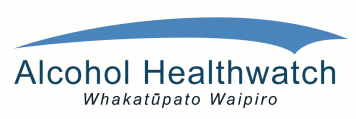 Level 1, 27 Gillies Ave, Newmarket, Auckland: P.O. Box 99407, Newmarket, Auckland 1149: (09) 520 7037 I christine@ahw.org.nz: www.ahw.org.nz  www.fan.org.nz This communication is confidential and may be legally privileged. If you have received it in error you must not use, disclose, copy or retain it. Thank you. Please consider the environment before you print this email. 